입 사 지 원 서* 입사지원서 상에 본인이 해당 되는 모든 항목을 빠짐없이, 정확히 작성해 주시기 바랍니다* 정확한 작성이 되지 않거나, 면접 및 입사서류가 허위로 기재 또는 판명될 경우 입사취소가 될 수 있습니다.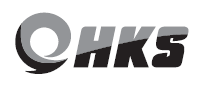 개인정보수집 및 이용 동의서(주)한국특강 (이하 ‘회사’)는 지원자의 개인정보를 중요시하며, “개인정보보호법”에 관한 법률을 준수하고 있습니다.회사는 입사지원 및 채용적격심사 업무와 관련된 제반 업무의 수행을 위해 다음과 같은 귀하의 개인정보를 수집, 보관 및 이용하고자 합니다.제1조 (개인정보 수집 목적)회사는 수집한 개인정보를 입사지원자의 정보확인을 목적으로 활용합니다.제2조 (수집하는 개인정보 항목 및 수집 방법)① 수집하는 개인정보 항목 : 성명, 생년월일, 연령, 주소, 연락처, E-mail주소, 학력사항, 활동사항, 경력, 면허(자격증), 어학 ② 개인정보 수집 방법 : 개인정보 수집은 온∙오프라인 서류제출로 이루어 집니다.제3조 (개인정보의 보유 및 이용기간)① 회사는 수집한 개인정보를 채용적격 여부 심사와 관련한 업무에 활용합니다.② 수집한 개인정보는 개인정보 수집 및 이용목적이 달성된 후에는 해당 정보를 지체없이 파기합니다.◎ 위 정보 중 일반정보(성명, 생년월일, 연령, 주소, 연락처, E-mail주소, 학력사항, 활동사항, 경력, 면허(자격증), 어학)의 수집 및 이용에 동의하십니까?                      □ 동의함           □ 동의하지 않음수험번호사진3X4cm사진3X4cm기본사항성 명성 명성 명지원부문지원부문지원부문사진3X4cm사진3X4cm기본사항생년월일생년월일생년월일성 별성 별성 별사진3X4cm사진3X4cm기본사항가족사항가족사항가족사항부(   ) 모(   ) 형제자매(본인포함   명)부(   ) 모(   ) 형제자매(본인포함   명)부(   ) 모(   ) 형제자매(본인포함   명)부(   ) 모(   ) 형제자매(본인포함   명)부(   ) 모(   ) 형제자매(본인포함   명)부(   ) 모(   ) 형제자매(본인포함   명)부(   ) 모(   ) 형제자매(본인포함   명)부(   ) 모(   ) 형제자매(본인포함   명)부(   ) 모(   ) 형제자매(본인포함   명)부(   ) 모(   ) 형제자매(본인포함   명)부(   ) 모(   ) 형제자매(본인포함   명)부(   ) 모(   ) 형제자매(본인포함   명)부(   ) 모(   ) 형제자매(본인포함   명)사진3X4cm사진3X4cm기본사항이 메 일이 메 일이 메 일전화번호전화번호전화번호전화번호사진3X4cm사진3X4cm기본사항주 소주 소주 소학력입 학입 학입 학졸 업졸 업학 교학 교전 공전 공전 공전 공전 공전 공전 공성  적(평점/만점)성  적(평점/만점)성  적(평점/만점)졸 업여 부학력년   월년   월년   월년   월년   월고등학교고등학교///학력년   월년   월년   월년   월년   월대학대학///학력년   월년   월년   월년   월년   월대학교대학교///학력년   월년   월년   월년   월년   월대학원대학원///경력및활동사항기 간기 간기 간기 간기 간내 용(인턴, 아르바이트, 봉사활동)내 용(인턴, 아르바이트, 봉사활동)내 용(인턴, 아르바이트, 봉사활동)내 용(인턴, 아르바이트, 봉사활동)내 용(인턴, 아르바이트, 봉사활동)내 용(인턴, 아르바이트, 봉사활동)기 관 ․ 단 체기 관 ․ 단 체기 관 ․ 단 체기 관 ․ 단 체기 관 ․ 단 체기 관 ․ 단 체기 관 ․ 단 체경력및활동사항년   월  ~     년   월년   월  ~     년   월년   월  ~     년   월년   월  ~     년   월년   월  ~     년   월경력및활동사항년   월  ~     년   월년   월  ~     년   월년   월  ~     년   월년   월  ~     년   월년   월  ~     년   월경력및활동사항년   월  ~     년   월년   월  ~     년   월년   월  ~     년   월년   월  ~     년   월년   월  ~     년   월경력및활동사항년   월  ~     년   월년   월  ~     년   월년   월  ~     년   월년   월  ~     년   월년   월  ~     년   월경력및활동사항년   월  ~     년   월년   월  ~     년   월년   월  ~     년   월년   월  ~     년   월년   월  ~     년   월자격자격증명자격증명자격증명자격증명취득년월인증기관어학어학시험명시험명시험명시험명점수/급점수/급점수/급점수/급취득년월취득년월자격년   월어학어학TOEICTOEICTOEICTOEIC년   월년   월자격년   월어학어학TOEFLTOEFLTOEFLTOEFL년   월년   월자격년   월어학어학JPTJPTJPTJPT년   월년   월자격년   월어학어학기타(     )기타(     )기타(     )기타(     )년   월년   월자격년   월어학어학기타(     )기타(     )기타(     )기타(     )년   월년   월병역사항군 별군 별군 별역 종역 종계 급복무기간복무기간복무기간복무기간복무기간복무기간복무기간복무기간복무기간면제사유면제사유면제사유병역사항~~~~~~~~~기타보훈대상(우대)보훈대상(우대)보훈대상(우대)보훈대상(우대)보훈대상(우대)장애인(우대)장애인(우대)장애인(우대)장애인(우대)장애인(우대)기타 우대 사항기타 우대 사항기타 우대 사항기타 우대 사항기타 우대 사항기타 우대 사항기타 우대 사항기타 우대 사항기타<자기소개서>※성장과정,성격,생활신조,학교생활,경력,장단점,특기사항,지원동기중심으로 본서식 안에 작성 바랍니다. (한글10point)※경력사원은 별도의 경력기술서를 제출하여 주시기 바랍니다. (A4 1매 이내, 전직장 수행업무, 당사 적용 가능 업무 및 교육사항 중심)상기 기재사항에 허위 사실이 없음을 확인합니다.                                        년      월      일                                                                                지원자               (인)상기 기재사항에 허위 사실이 없음을 확인합니다.                                        년      월      일                                                                                지원자               (인)<경력기술서>□ 경력사항□ 주요경력 및 업적□ 경력사항□ 주요경력 및 업적상기 기재사항에 허위 사실이 없음을 확인합니다.                                        년      월      일                                                                                지원자               (인)상기 기재사항에 허위 사실이 없음을 확인합니다.                                        년      월      일                                                                                지원자               (인)